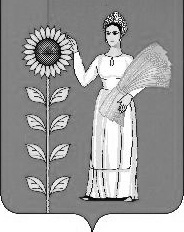 СОВЕТ ДЕПУТАТОВ СЕЛЬСКОГО  ПОСЕЛЕНИЯСРЕДНЕМАТРЕНСКИЙ  СЕЛЬСОВЕТДобринского муниципального районаЛипецкой областиI-я сессия V-го созыва                                                     РЕШЕНИЕ18.09.2015г.                            с.Средняя Матренка	                           №  4-рсОб утверждении председателей постоянных комиссий Совета депутатов сельского поселения Среднематренский сельсоветВ соответствии со ст. 9 Регламента  Совета депутатов сельского                                                    поселения Среднематренский сельсовет, рассмотрев решения постоянных комиссий об избрании председателей и заместителей председателей постоянных комиссий, Совет депутатов сельского                                                    поселения Среднематренский сельсоветРЕШИЛ: 1.Утвердить председателей постоянных комиссий Совета депутатов сельского поселения Среднематренский сельсовет пятого созыва:1.1.Комиссия по правовым вопросам,  местному самоуправлению, работе с депутатами и делам семьи, детства, молодежи:      Чернышова Татьяна Васильевна -депутат Совета депутатов сельского                                                    поселения Среднематренский сельсовет пятого созыва;1.2.Комиссия по экономике, бюджету, муниципальной собственности и социальным вопросам и финансам:       Глотова Марина Михайловна - депутат Совета депутатов сельского                                                    поселения Среднематренский сельсовет пятого созыва;1.3.Комиссия по   вопросам агропромышленного комплекса, земельных отношений и экологии:	Власова Елена Васильевна - депутат Совета депутатов сельского                                                    поселения Среднематренский  сельсовет пятого созыва.Председатель Совета депутатовсельского поселения Среднематренский сельсовет                                            Н.А.Гущина